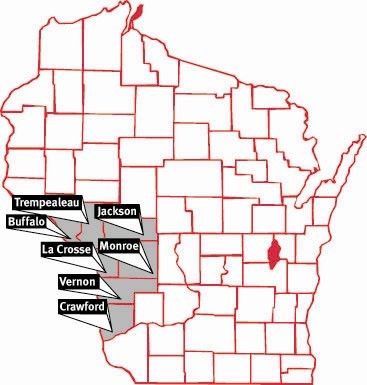 Region 4 Joint Partners MEETING In person and onlineOverviewUnderstand what we do as a coalition, showcase what we have done, where we are headingHERC Coordinator – 608-751-0698 RTAC Coordinator – 608-792-3074https://www.wheppwesternhcc.org/ Loren.klemp@gmail.com gbreengmss@gmail.comExecutive Board membersChair – James NewlunVice Chair – Tia Meyer Medical Advisor – Dr. Chris EberleinTreasurer – Tom TornstromSecretary – Vacant Hospital - VacantGreg BreenBob RitgerTiffany GeislerKristina Page2021/2022 Meeting DatesAugust 5, 2021October 7, 2021 (Tomah Health)December 2, 2021February 3, 2022April 7, 2022June 2, 2022 (Joint Meeting)aGENDARegistration 8:00-8:30Welcoming Remarks – James Newlun8:30 – 9:00Administrative Announcements Vote on Secretary Nominee(s)BudgetGoalsCoordinator Updates – Bill Klemp9:00 - 9:30Scope of Coordinator and the futurePatriot Exercise (SMSgt Davies)2021/2022SWRTAC Coordinator – Greg Breen9:30-9:45What have we done?What’s ahead for EMS in 2021/2022DHS 118 Updates – Dr. Mason Fisher 9:45- 10:10Updates on the new 118What does this mean for your hospital?BREAK: 10:10 – 10:20Medical Advisor Perspective – Dr. Chris Eberlein10:20-10:45Updates/New practices as a Medical Advisor since PandemicCurrent initiativesPatient Tracking – Jennifer Benke & Rob Goodland10:45-11:20Patient tracking demonstration with EMTrackeICS – Brian Kaczmarski11:20-11:45eICS demonstrationWrap Up – James Newlun11:45-12:00New business, final comments, AdjournSocial Event at “The Recovery Room” 901 7th St S, La Crosse, WI 54601